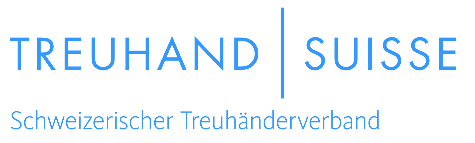 Aufnahmegesuch für EinzelmitgliederWir danken für Ihr Interesse an einer Mitgliedschaft im Schweizerischen Treuhänderverband TREUHAND|SUISSE. Vor dem Erstellen dieses Gesuches wollen Sie bitte die Statuten und das Reglement über die Mitgliedschaft sorgfältig durchlesen.TREUHAND|SUISSE kennt folgende Mitgliedschaftskategorien:Firmenmitglieder inklusive Zweigniederlassungen, Einzelmitglieder und Fach- und Berufsmitglieder. Die Bedingungen und Befugnisse der einzelnen Kategorien entnehmen Sie bitte dem Reglement über die Mitgliedschaft.Für jede Mitgliedschaftskategorie gibt es speziell dafür vorgesehene Aufnahmegesuchformulare, die auf jeder Sektionsseite zu finden sind. Damit Ihr Aufnahmegesuch behandelt werden kann, muss es vollständig ausgefüllt und mit sämtlichen Unterlagen (siehe letzte Seite) eingereicht werden. Bei Firmenmitgliedern muss das Aufnahmegesuch zusammen mit dem Aufnahmegesuch für eine Einzelmitgliedschaft des zu bestimmenden Ansprechpartners einreicht werden.Es gilt zu beachten, dass Antragstellende, die Inhaber oder beherrschende Teilhaber einer Unternehmung sind , ihre Firma zwingend als Firmenmitglied anzumelden haben. Nur eine Einzelmitgliedschaft ist in diesem Falle nicht möglich.Die Aufnahmegebühren und der Jahresbeitrag richten sich nach den Tarifen der Sektionen (siehe Beilage). Für Fragen zur Mitgliedschaft und zum Aufnahmegesuch steht Ihnen die Geschäftsstelle unserer Sektion gerne zur Verfügung.Das Gesuch und die Beilagen können entweder per Post oder die gescannte Version per E-Mail bei der Sektion eingereicht werden.Dezember 2021I.	Angaben EinzelmitgliedName	     Vorname	     Adresse (privat)	     PLZ / Wohnort	     Kanton			     Telefon	      Email	      Geburtsdatum       	Nationalität      Aktuell beschäftigt bei Firma      Position in der Firma         Tätigkeit als Treuhänder*in seit      Waren Sie bereits einmal Mitglied einer anderen Sektion des TREUHAND|SUISSE:	  ja	  nein
(wenn ja, bitte unter Bemerkungen Sektion und Zeitraum bekannt geben)	Lückenlose berufliche Tätigkeit Firma/Arbeitgeber 	Branche	von		bisDavon Tätigkeit im Treuhand- oder Steuerbereich in der Schweiz oder im Fürstentum Liechtenstein:		      Jahre	Erreichte Abschlüsse	Treuhänder*in mit eidgenössischem Fachausweis	Jahr      	Fachmann*Fachfrau Finanz- und Rechnungswesen mit eidgenössischem 
	Fachausweis	Jahr      	Diplomierte*r Treuhandexperte*in	Jahr      	Diplomierte*r Steuerexperte*in	Jahr      	Diplomierte*r Wirtschaftsprüfer*in	Jahr      	Diplomierte*r Experte*in in Rechnungslegung und Controlling	Jahr      	Diplomierte*r Betriebswirtschafter*in HF	Jahr      	Diplomierte*r Betriebsökonom*in FH	Jahr      	Bachelor oder Master-Diplom in Betriebsökonomie	Jahr      	Universität		rechtswissenschaftlich			Jahr      		wirtschaftswissenschaftlich			Jahr      	Andere			Jahr      			Jahr      III.	BemerkungenIV.	Persönliche ErklärungGemäss Reglement über die Mitgliedschaft ist der Beitritt zur Firmenmitgliedschaft für Inhaber oder beherrschende Teilhaber einer Gesellschaft zwingend. Ich erkläre, dass ich, falls diese Gegebenheiten zutreffen, auch eine Firmenmitgliedschaft beantrage. Ich verpflichte mich, bei allfälligen Änderungen der Voraussetzungen, welche einen Einfluss auf die Mitgliedschaft im Schweizerischen Treuhänderverband TREUHAND|SUISSE haben, die Sektion darüber zu informieren und den Übertritt in die zutreffende Mitgliedschaftskategorie zu beantragen. Ich erkläre auch, dass ich persönlich in kein strafrechtliches oder administratives Verfahren verwickelt bin, welches im Zusammenhang mit meiner beruflichen Tätigkeit steht. Ich verpflichte mich, nachträgliche Änderungen unverzüglich der Sektion zu melden.Ich bestätige die Richtigkeit obiger Angaben.Ich habe ferner Kenntnis von den geltenden Verbandsnormen und verpflichte mich zu deren Einhaltung.Bitte schicken Sie die Beilagen 1-4 (siehe nächste Seite) mit dem Gesuch mit.Ort und Datum	Unterschrift ..........................................................Beilagen			Zwingende Beilagen	Beilage 1:	Erlangte Diplome (Fotokopien):				a:	Fachausweis Treuhänder*in / Fachmann*frau Finanz- und Rechnungswesen			b:	Höhere eidg. Fachprüfung (Treuhandexperte*in, Steuerexperte*in, Wirtschaftsprüfer*in,			Experte*in in Rechnungslegung und Controlling)				c:	Betriebswirtschafter*in HF				d:	Betriebsökonom*in FH				e:	Bachelor oder Master-Diplom in Betriebsökonomie				f:	Hochschuldiplom				g:	andere			Beilage 2:	Lückenlose Arbeitszeugnisse			Beilage 3:	Auszug aus dem Zentralstrafregister			Beilage 4:	Auszug aus dem Betreibungsregister		